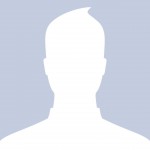 01-1998 tot 12-2004	<functie> 	<Bedrijf>	<Plaats>Omschrijving werkzaamheden:<Voeg hier je werkzaamheden in>	01-1998 tot 12-2004	<functie> 	<Bedrijf>	<Plaats>Omschrijving werkzaamheden:<Voeg hier je werkzaamheden in>01-1998 tot 12-2004	<functie> 	<Bedrijf>	<Plaats>Omschrijving werkzaamheden:<Voeg hier je werkzaamheden in>01-1998 tot 12-2004	<functie> 	<Bedrijf>	<Plaats>Omschrijving werkzaamheden:<Voeg hier je werkzaamheden in>01-1998 tot 12-2004	<functie> 	<Bedrijf>	<Plaats>Omschrijving werkzaamheden:<Voeg hier je werkzaamheden in>Opleidingen:Opleiding:			Datum:		Behaald?:<Opleiding> 		<datum>		Ja/nee<Opleiding> 		<datum>		Ja/nee<Opleiding> 		<datum>		Ja/nee<Opleiding> 		<datum>		Ja/neeCertificaten:Certificaat:		Datum:		Behaald?:<Certificaat> 		<datum>		Ja/nee<Certificaat> 		<datum>		Ja/nee<Certificaat> 		<datum>		Ja/nee<Certificaat> 		<datum>		Ja/neeTalen:Taal:				Geschrift:		Mondeling:Nederlands			Uitstekend		UitstekendEngels			Uitstekend		GemiddeldPersoonlijke motivatie: